GREENWOOD PUBLIC SCHOOL, DD NAGAR, GWALIOR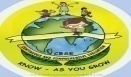 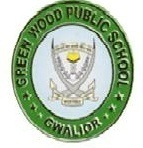 OUR MOTTO- DEVELOPMENT WITH DELIGHTCLASS-X                                                                            SUBJECT-CHEMISTRYChapter -3Metals and nonmetalsAlloysAlloys are homogeneous mixtures of metal with other metals or nonmetals. Alloy formation enhances the desirable properties of the material, such as hardness, tensile strength and resistance to corrosion.Examples of few alloys – Brass: copper and zinc  ,Bronze: copper and tinSolder: lead and tin       , Amalgam: mercury and other metalCorrosion ByGradual deterioration of material usually a metal by the action of moisture, air or chemicals in the surrounding environment.Rusting: Corrosion of iron or ions articles is called rusting. 4Fe(s)+3O2(from air)+xH2O(moisture)→2Fe2O3. xH2O(rust)Corrosion of copper:Cu(s)+H2O(moisture)+CO2(from air)→CuCO3.Cu(OH)2(green)Corrosion of silver:Ag(s)+H2S(from air)→Ag2S(black)+H2(g)Prevention of Corrosion1. Coating with paints or oil or grease: Application of paint or oil or grease on metal surfaces keep out air and moisture.2. Alloying: Alloyed metal is more resistant to corrosion. Example: stainless steel.3. Galvanization: This is a process of coating molten zinc on iron articles. Zinc forms a protective layer and prevents corrosion.4. Electroplating: It is a method of coating one metal with another by the use of electric current. This method not only lends protection but also enhances the metallic appearance.Example: silver plating, nickel plating.5. Sacrificial protection: Magnesium is more reactive than iron. When it is coated on the articles made of iron or steel, it acts as the cathode, undergoes reaction (sacrifice) instead of iron and protects the articles.Metals :- Elements which have tendency to loose one or more electron and form cation are called metals.       Eg:- Na.               Na+   + 1e-Physical Properties of Metals● Hard and have a high tensile strength● Solids at room temperature● Sonorous● Good conductors of heat and electricity● Malleable, i.e., can be beaten into thin sheets● Ductile, i.e., can be drawn into thin wires● High melting and boiling points (except Caesium (Cs) and Gallium (Ga))● Dense, (except alkali metals). Osmium – highest density and lithium – least density● Lustrous● Silver-grey in colour, (except gold and copper)Non-Metals :- Nonmetals are those elements which do not exhibit the properties of metals.Or accept (gain)  one or more electron aND form anion (negative ion). Eg:-  N +3e-                  N3-Physical Properties of NonmetalsOccur as solids, liquids and gases at room temperatureBrittleNon-malleableNon-ductileNon-sonorousBad conductors of heat and electricityExceptions in Physical PropertiesAlkali metals (Na, K, Li) can be cut using a knife.Mercury is a liquid metal.Lead and mercury are poor conductors of heat.Mercury expands significantly for the slightest change in temperature.Gallium and caesium have a very low melting pointIodine is non-metal but it has lustre.Graphite conducts electricity.Diamond conducts heat and has a very high melting point.Chemical Properties of Metals● Alkali metals (Li, Na, K, etc) react vigorously with water and oxygen or air.● Mg reacts with hot water.● Al, Fe and Zn react with steam.● Cu, Ag, Pt, Au do not react with water or dilute acids.1. Reaction of Metals with Oxygen (Burnt in Air)          Metal + Oxygen→ Metal oxide (basic)● Na and K are kept immersed in kerosene oil as they react vigorously with air and catch fire.4K(s)+O2(g)→2K2O(s) (vigorous reaction)● Mg, Al, Zn, Pb react slowly with air and form a protective layer that prevents corrosion.2Mg(s)+O2(g)→2MgO(s) (Mg burns with white dazzling light)4Al(s)+3O2(g)→2Al2O3(s)● Silver, platinum and gold don’t burn or react with air.Basic Oxides of MetalsSome metallic oxides get dissolved in water and form alkalis. Their aqueous solution turns red litmus blue.         Na2O(s)+H2O(l)→2NaOH(aq)         K2O(s)+H2O(l)→2KOH(aq)Amphoteric Oxides of MetalsAmphoteric oxides are metal oxides which react with both acids as well as bases to form salt and water.  For example – Al2O3,ZnO,PbO,SnOAl2O3(s)+6HCl(aq)→2AlCl3(aq)+3H2O(l)Al2O3(s)+2NaOH(aq)→2NaAlO2(aq)+H2O(l)       ZnO(s)+2HCl(aq)→ZnCl2(aq)+H2O(l)ZnO(s)+2NaOH(aq)→Na2ZnO2(aq)+H2O(l)Reactivity SeriesThe below table illustrates the reactivity of metals from high order to low order.Symbol	              ElementK	Potassium ( Highly Active Metal)Ba	BariumCa	CalciumNa	SodiumMg	MagnesiumAl	AluminiumZn	ZincFe	IronNi	NickelSn	TinPb	LeadH	HydrogenCu	CopperHg	MercuryAg	SilverAu	GoldPt	PlatinumReaction of Metals with Water or SteamMetal+Water→Metalhydroxide or Metaloxide+Hydrogen2Na+2H2O(cold)→2NaOH+H2+heatCa+2H2O(cold)→Ca(OH)2+H2Mg+2H2O(hot)→Mg(OH)2+H22Al+3H2O(steam)→Al2O3+3H2Zn+H2O(steam)→ZnO+H23Fe+4H2O(steam)→Fe3O4+4H2Reaction of Metals with AcidMetal+diluteacid→Salt+Hydrogengas2Na(s)+2HCl(dilute)→2NaCl(aq)+H2(g)2K(s)+H2SO4(dilute)→K2SO4(aq)+H2(g)Only Mg and Mn, react with very dilute nitric acid to liberate hydrogen gas.Mg(s)+2HNO3(dilute)→Mg(NO3)2(aq)+H2(g)Mn(s)+2HNO3(dilute)→Mn(NO3)2(aq)+H2(g)Displacement ReactionA more reactive element displaces a less reactive element from its compound or solution.How Do Metal React with Solution of Other Metal SaltsMetal A+  Salt of metal  B→   Salt  of  metal A + Metal BFe(s)+CuSO4(aq)→FeSO4(aq)+Cu(s)Cu(s)+2AgNO3(aq)→Cu(NO3)(aq)+2Ag(s)Applications of Displacement Reaction1. Uses of displacement reaction2. Manufacturing of steel3. Thermite reaction:       Al(s)+Fe2O3(s)→Al2O3+Fe(molten)The thermite reaction is used in welding of railway tracks, cracked machine parts, etc.Reaction of Metals with BasesBase+metal→salt+hydrogen2NaOH(aq)+Zn(s)→Na2ZnO2(aq)+H2(g)2NaOH(aq)+2Al(s)+2H2O(l)→2NaAlO2(aq)+2H2(g)Extraction of Metals and Non-MetalsOccurrence of MetalsMost of the elements especially metals occur in nature in the combined state with other elements. All these compounds of metals are known as minerals. But out of them, only a few are viable sources of that metal. Such sources are called ores.Au, Pt – exist in the native or free state.Metallurgy :-  The extraction of metal in pure form, from it's ore by different metallurgical process is called metallurgy. Metallurgical process are used according to reactivity of different metals. Metals of high reactivity – Na, K, Mg, Al.Metals of medium reactivity – Fe, Zn, Pb, Sn.Metals of low reactivity – Cu, Ag, HgSteps of metallurgical process : -A.  Enrichment of Ores  :-  It means the removal of impurities or gangue from ore, through various physical and chemical processes. The technique used for a particular ore depends on the difference in the properties of the ore and the gangue.B.  Convertion of concentrated ore to its oxide :- Roasting :- Converts sulphide ores into oxides on heating strongly in the presence of excess air. It also removes volatile impurities.2ZnS(s)+3O2(g)+Heat→2ZnO(s)+2SO2(g)Calcination :- Converts carbonate and hydrated ores into oxides on heating strongly in the presence of limited air. It also removes volatile impurities.ZnCO3(s)+heat→ZnO(s)+CO2(g)CaCO3(s)+heat→CaO(s)+CO2(g)Al2O3.2H2O(s)+heat→2Al2O3(s)+2H2O(l)2Fe2O3.3H2O(s)+heat→2Fe2O3(s)+3H2O(l)Extracting Metals Low in Reactivity SeriesBy self-reduction- when the sulphide ores of less electropositive metals like Hg, Pb, Cu etc., are heated in air, a part of the ore gets converted to oxide which then reacts with the remaining sulphide ore to give the crude metal and sulphur dioxide. In this process, no external reducing agent is used.1. 2HgS(Cinnabar)+3O2(g)+heat→2HgO(crude metal)+2SO2(g)2HgO(s)+heat→2Hg(l)+O2(g)2. Cu2S(Copperpyrite)+3O2(g)+heat→2Cu2O(s)+2SO2(g)2Cu2O(s)+Cu2S(s)+heat→6Cu(crude metal)+SO2(g)3. 2PbS(Galena)+3O2(g)+heat→2PbO(s)+2SO2(g)PbS(s)+2PbO(s)→2Pb(crudemetal)+SO2(g)Extracting Metals in the Middle of Reactivity SeriesSmelting – it involves heating the roasted or calcined ore(metal oxide) to a high temperature with a suitable reducing agent. The crude metal is obtained in its molten state.Fe2O3+3C(coke)→2Fe+3CO2Aluminothermic reaction – also known as the Goldschmidt reaction is a highly exothermic reaction in which metal oxides usually of Fe and Cr are heated to a high temperature with aluminium.Fe2O3+2Al→Al2O3+2Fe+heatCr2O3+2Al→Al2O3+2Cr+heatExtraction of Metals Towards the Top of the Reactivity SeriesElectrolytic reduction:1. Down’s process: Molten NaCl is electrolysed in a special apparatus.At the cathode (reduction) –Na+(molten)+e−→  Na(s)                  (  Metal is deposited.)At the anode (oxidation) –2Cl−(molten)→   Cl2(g)+2e–            (Chlorine gas is liberated.)Refining of MetalsRefining of metals – removing impurities or gangue from crude metal. It is the last step in metallurgy and is based on the difference between the properties of metal and the gangue.1. Electrolytic RefiningMetals like copper, zinc, nickel, silver, tin, gold etc., are refined electrolytically. In this process Anode Is made up of  impure or crude metal and  Cathode  Is made up of  a thin strip of pure metal As Electrolyte  an  aqueous solution of metal salt  has taken. When electricity is supplied following reactions occurs :  Eg  Electrolytic refining of Cu From anode (oxidation) – metal ions are released into the solutionCuSO4                            Cu+2   +  SO42- ( in solution)At cathode (reduction) – the equivalent amount of metal from solution is deposited Cu2+ +2e-                    Cu ( metal) Impurities deposit at the bottom of the anode. Which is called anode mud. In the form of anode mud there are least metals like Ag ,  Au present. Electronic ConfigurationGroup 1 elements – Alkali metalsElement	Electronic Configuration Lithium(Li)	2,1Sodium(Na)	2,8,1Potassium(K)	2,8,8,1Rubidium(Rb)	2,8,18,8,1Group 2 elements – Alkaline earth metalsElement	Electronic Configuration Beryllium(Be)	2,2Magnesium(Mg)	2,8,2Calcium(Ca)	2,8,8,2Stronium(Sr)	2,8,18,8,2How Do Metals and Nonmetals React Metals lose valence electron(s) and form cations.Non-metals gain those electrons in their valence shell and form anions.The cation and the anion are attracted to each other by strong electrostatic force, thus forming an ionic bond.For example: In Calcium chloride, the ionic bond is formed by oppositely charged calcium and chloride ions.Calcium atom loses 2 electrons and attains the electronic configuration of the nearest noble gas (Ar). By doing so, it gains a net charge of +2.Ca (2,8,8,2)                          Ca +2(2,8,8) + 2 e-The two Chlorine atoms take one electron each, thus gaining a charge of -1 (each) and attain the electronic configuration of the nearest noble gas (Ar).Cl2 + 2e-                           2Cl-Ca +2                                  2 Cl-       (CaCl2)Ionic CompoundsThe electrostatic attractions between the oppositely charged ions hold the compound together.Example: MgCl2,CaO,MgO,NaCl,etc.Properties of Ionic CompoundIonic compounds1.Are usually crystalline solids (made of ions).2.Have high melting and boiling points.3.Conduct electricity when in aqueous solution and when melted.4.Are mostly soluble in water and polar solvents.1.Physical Nature  :- Ionic solids usually exist in regular, well-defined crystal structures called crystal lettice. 2.Electric Conduction of Ionic Compounds :-   Ionic compounds conduct electricity in the molten or aqueous state when ions become free and act as charge carriers.In solid form, ions are strongly held by electrostatic forces of attractions and not free to move; hence do not conduct electricity.For example, ionic compounds such as NaCl does not conduct electricity when solid conduct electricity but when dissolved in water or in a molten state, it will conduct electricity.Melting and Boiling Points of Ionic Compounds :- In ionic compounds, the strong electrostatic forces between ions require a high amount of energy to break. Thus, the melting point and boiling point of an ionic compound are usually very high.Solubility  :- Most ionic compounds are soluble in water due to the separation of ions by water. This occurs due to the polar nature of water.For example, NaCl is a 3-D salt crystal composed of Na+ and Cl− ions bound together through electrostatic forces of attractions. When a crystal of NaCl comes into contact with water, the partial positively charged ends of water molecules interact with the Cl− ions, while the negatively charged end of the water molecules interacts with the Na+ ions. This ion-dipole interaction between ions and water molecules assist in the breaking of the strong electrostatic forces of attractions within the crystal and ultimately in the solubility of the crystal.